KLASA: 110-03/19-01/02URBROJ: 2198/28-02-19-3Privlaka, 2. listopada 2019. godineNa temelju članka 3. Zakona o službenicima i namještenicima u lokalnoj i područnoj(regionalnoj) samoupravi („Narodne novine“, broj 86/08, 61/11 i 04/18) i članka 46. StatutaOpćine Privlaka (Službeni glasnik Zadarske županije broj 05/18), Načelnik Općine Privlaka donosiIZMJENE I DOPUNE PRAVILNIKA O RADU JEDINSTVENOG UPRAVNOG ODJELA OPĆINE PRIVLAKAČlanak 1.U članku 66. Pravilnika dodaje se stavak 3. i glasi:„Zaposlenik ili njegova obitelj povodom izvanrednih događaja ima pravo na potporu: - zbog invalidnosti djelatnika (invalidnost utvrđena prema propisima o mirovinskom osiguranju i predočenju rješenja nadležnog tijela) - godišnje u visini neoporezivog iznosa utvrđenog posebnim propisom - u slučaju smrti djelatnika – obitelj prima potporu u visini neoporezivog iznosa utvrđenog posebnim propisom - u slučaju smrti člana uže obitelji u visini neoporezivog iznosa utvrđenog posebnim propisom - zbog bolovanja dužeg od 90 dana – godišnje u visini neoporezivog iznosa utvrđenog posebnim propisom - za novorođeno dijete djelatnika u visini neoporezivog iznosa utvrđenog posebnim propisima.“Mijenja se članak 67. stavak 2. Pravilnika i sada glasi:„Visina dnevnice za službena putovanja u Republici Hrvatskoj propisana je Pravilnikom o porezu na dohodak, a za službena putovanja u inozemstvu dnevnica se isplaćuje u visini propisanoj Odlukom o visini dnevnice za službeno putovanje u inozemstvo za korisnike koji se financiraju iz sredstava Državnog proračuna.“Članak 2.Sve druge odredbe Pravilnika ostaju nepromijenjene.Članak 3.Ove Izmjene i dopune stupaju na snagu odmah, a objaviti će se na službenoj internet stranici Općine www.privlaka.hr.Općinski načelnikGašpar Begonja, dipl.ing..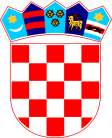 REPUBLIKA HRVATSKAZADARSKA ŽUPANIJAREPUBLIKA HRVATSKAZADARSKA ŽUPANIJA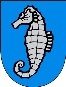 OPĆINA PRIVLAKAOPĆINSKI NAČELNIKIvana Pavla II 4623233 PRIVLAKA